Приложение 1Изменения в маршрутах движения городского пассажирского транспорта во время проведения ремонта проезжей части в районе пересечения 
Куйбышевского шоссе и Ряжского шоссе с автомобильной дорогой 
федерального значения М-5 «Урал» (с 23 часов 00 минут 04.07.2016 до 05 часов 00 минут 05.07.2016)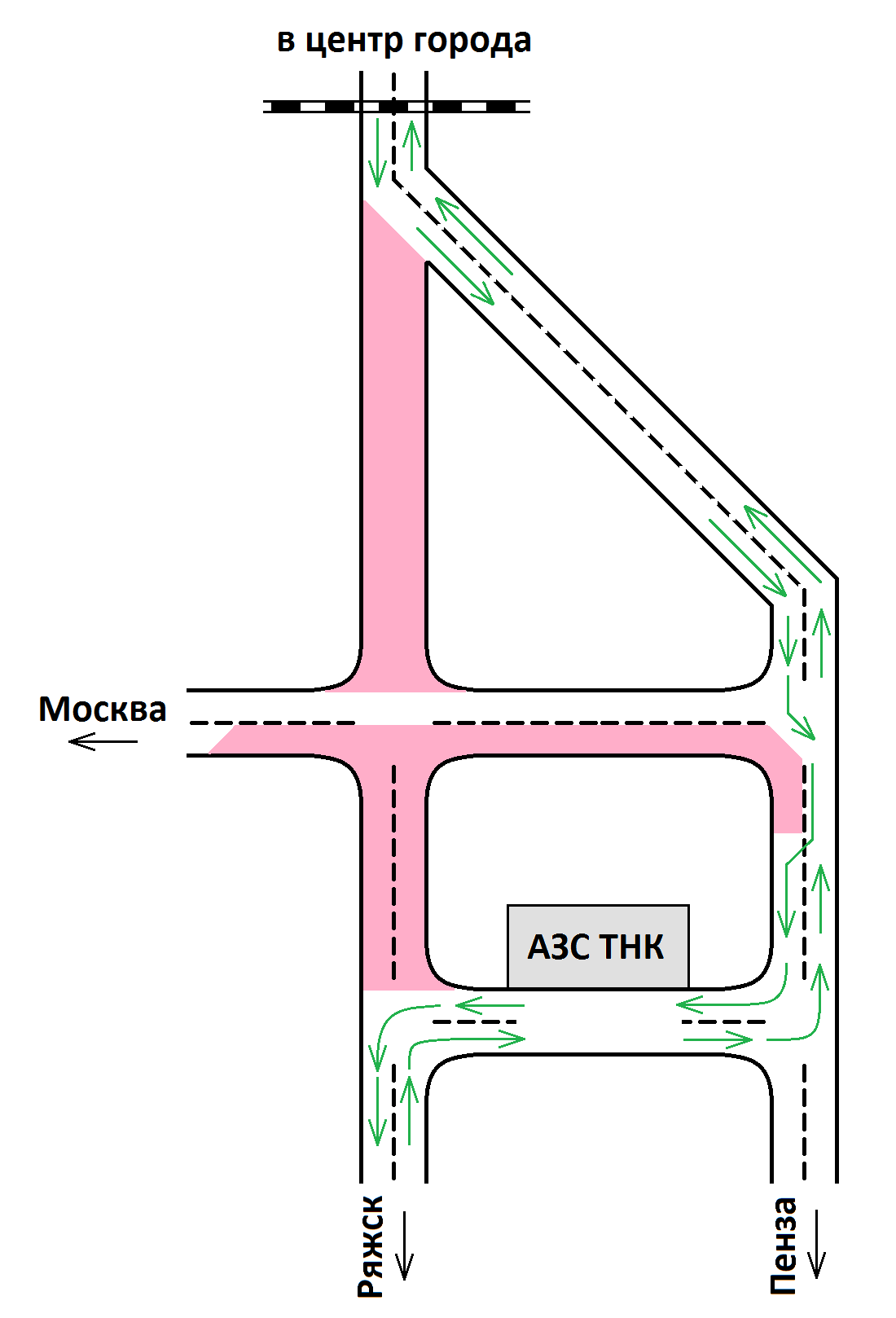 